章鱼云控登录面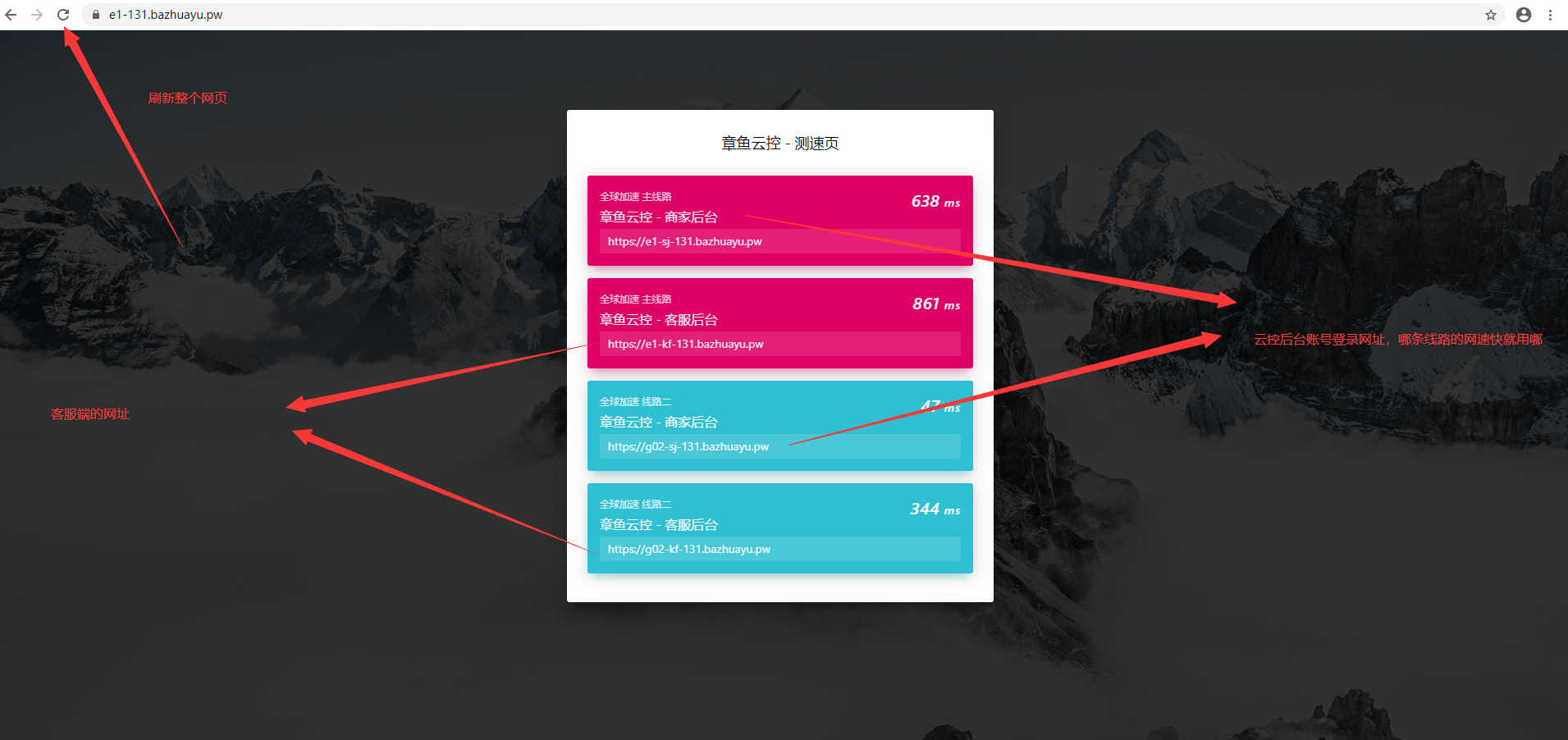 云控重置密码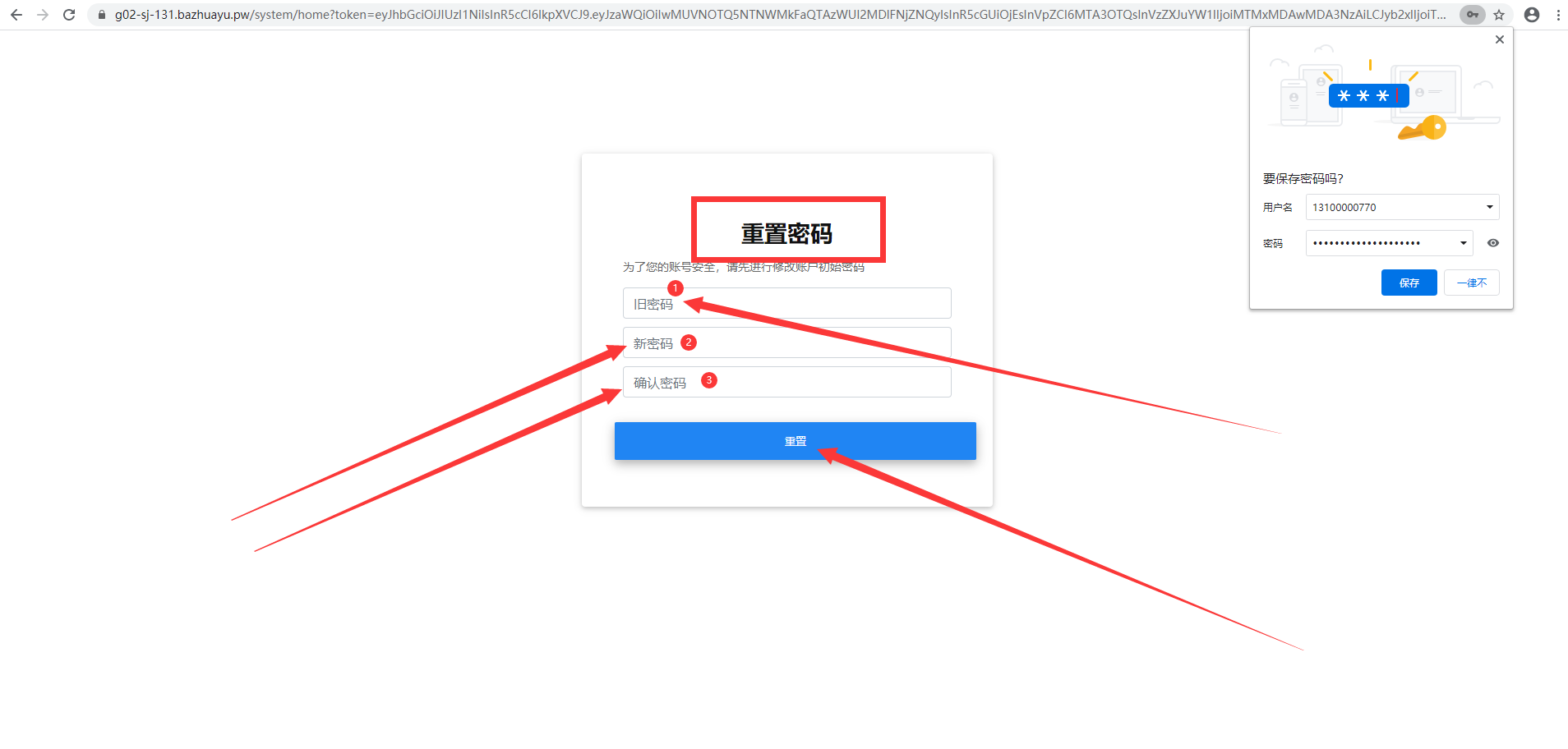 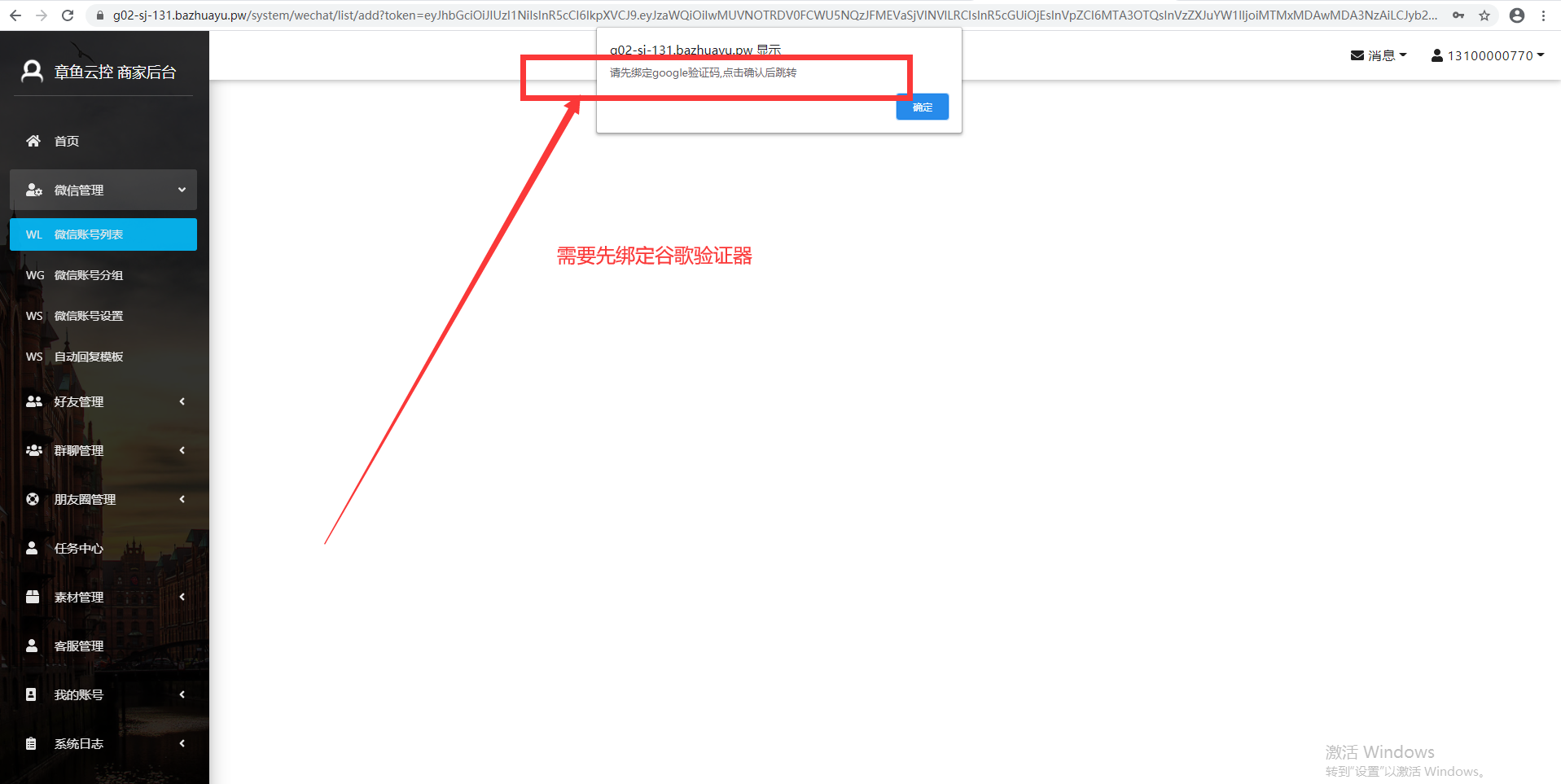 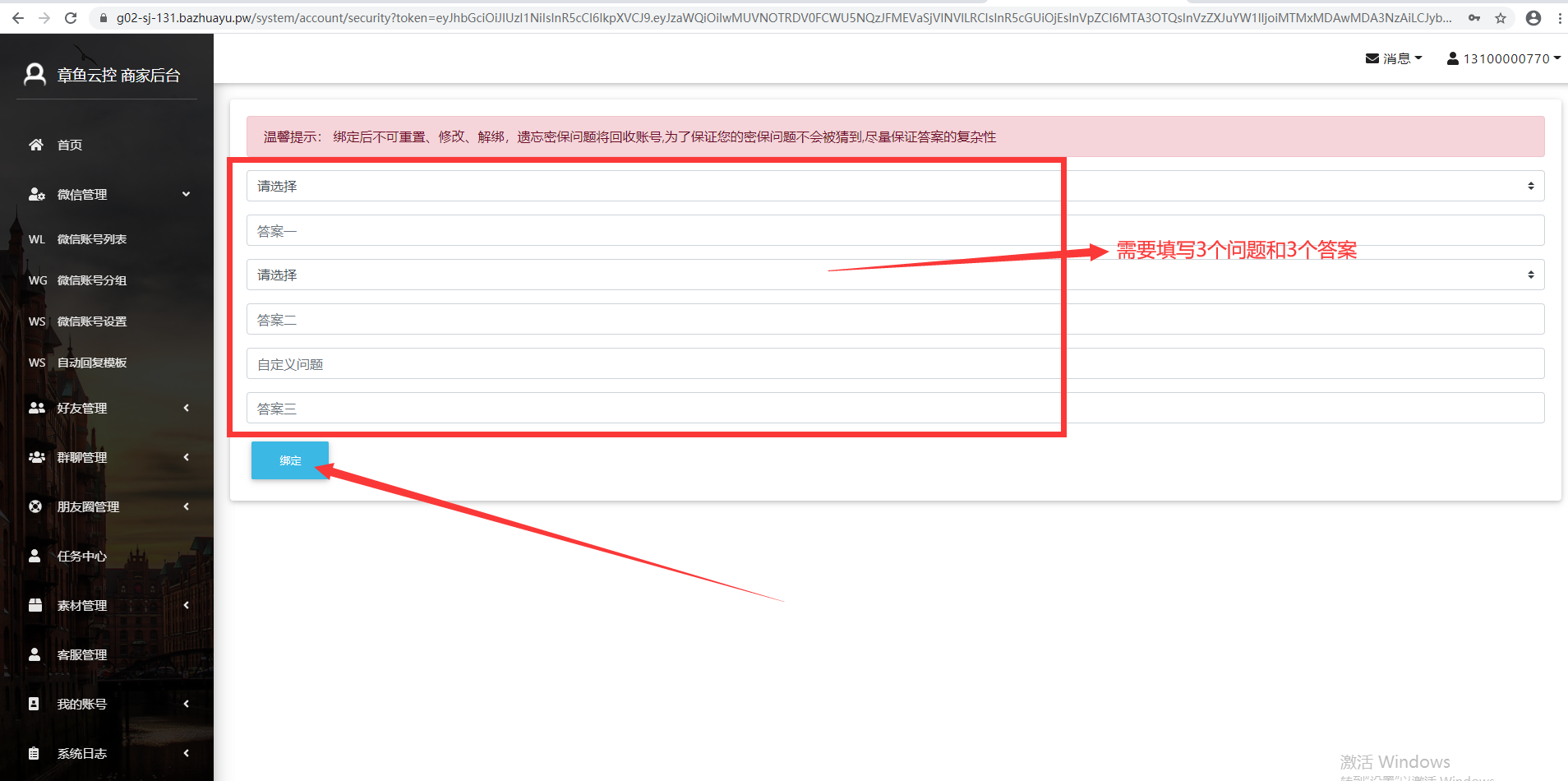 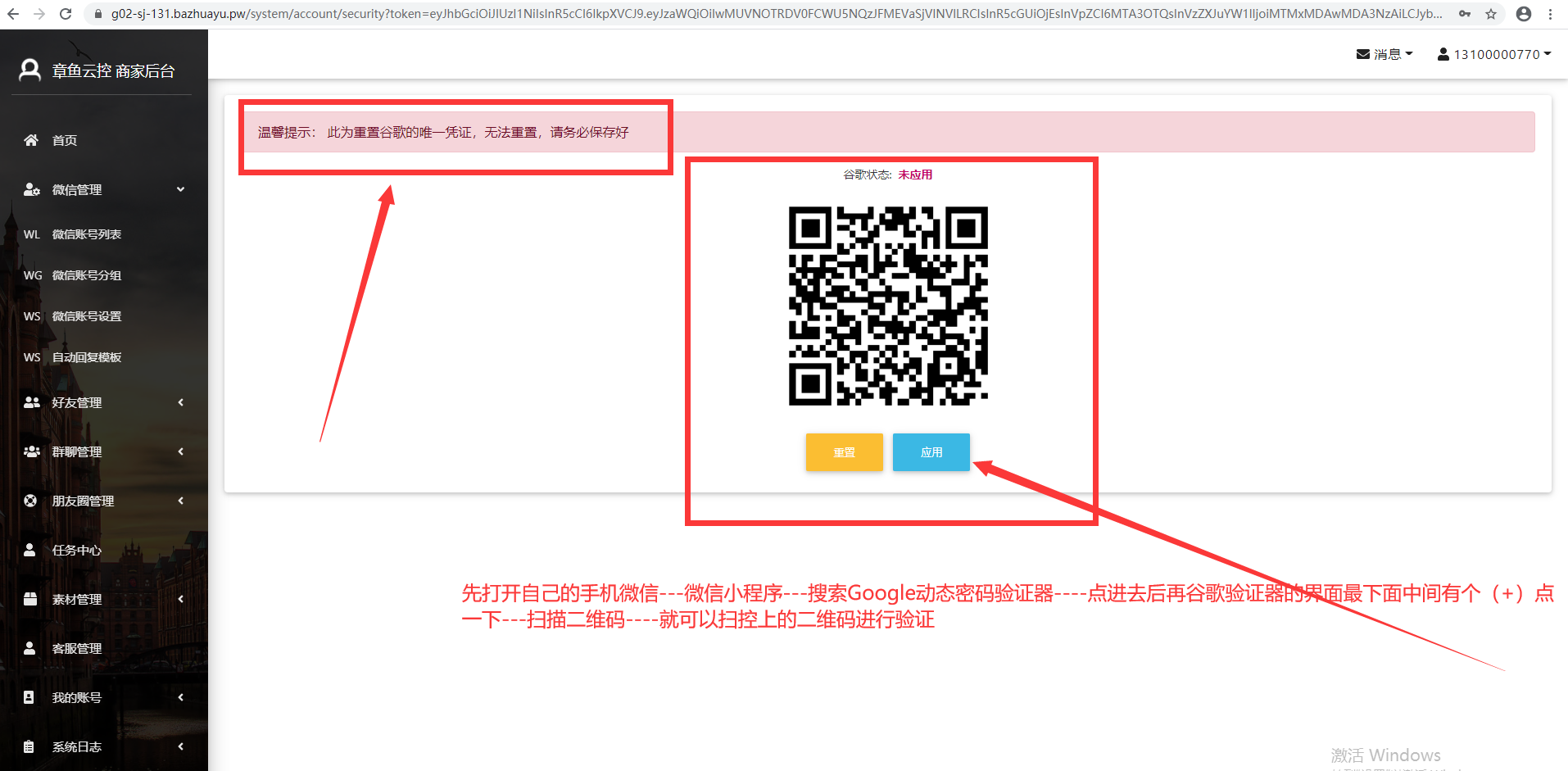 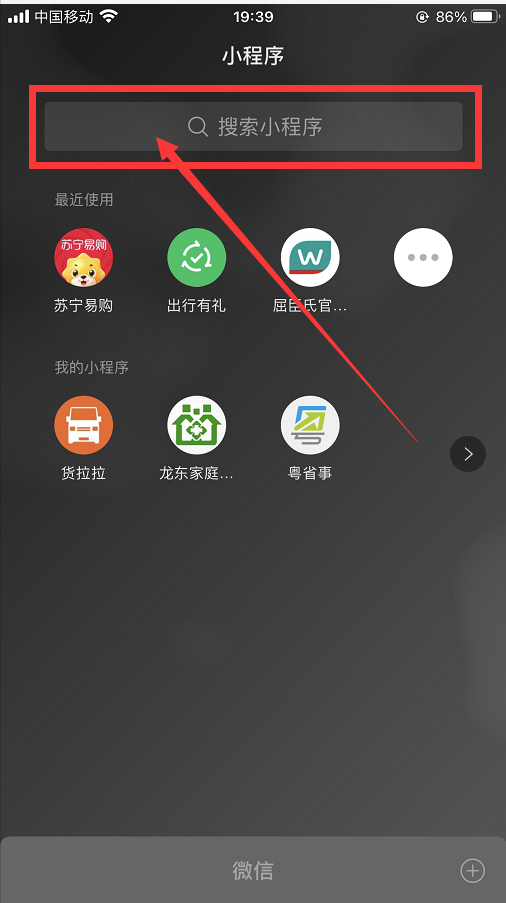 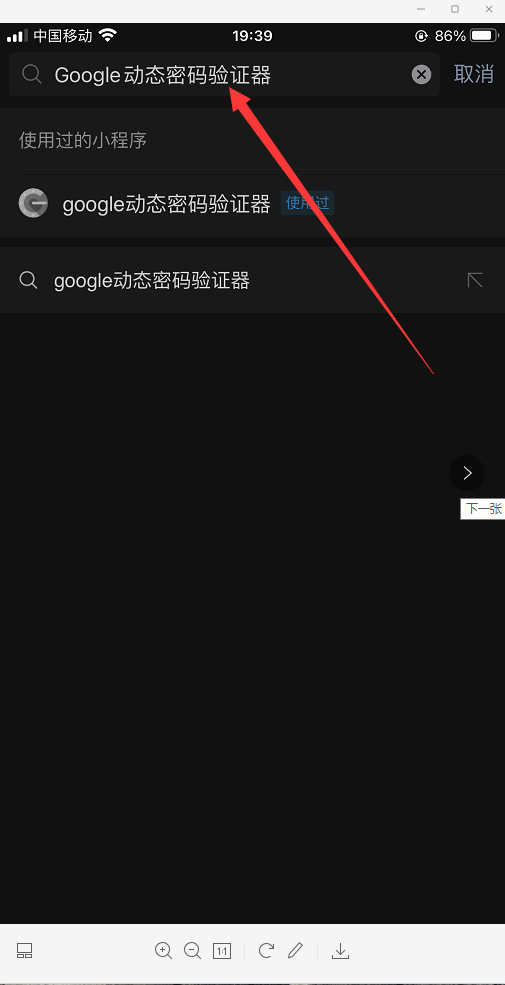 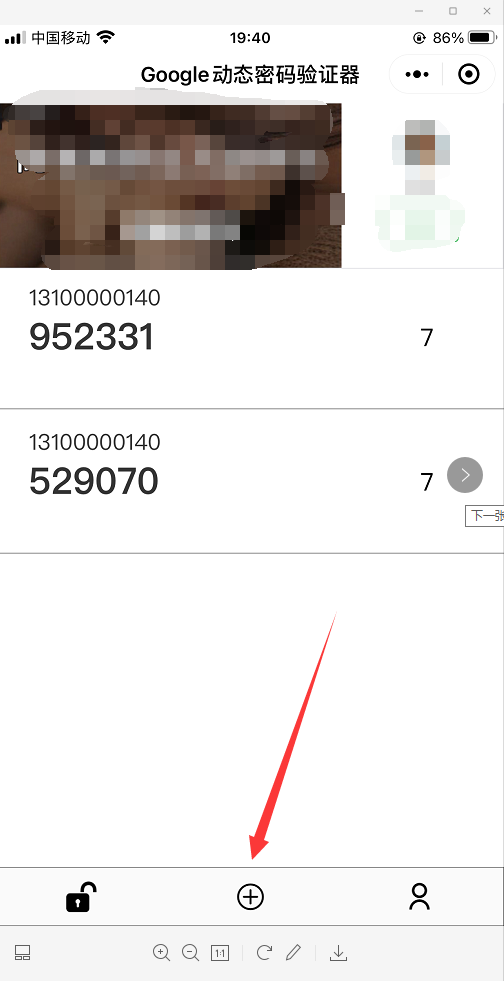 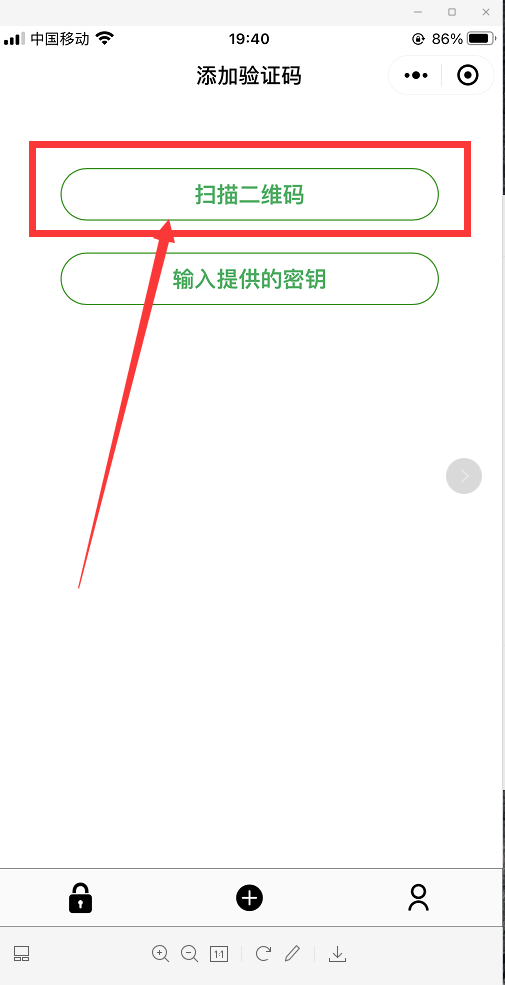 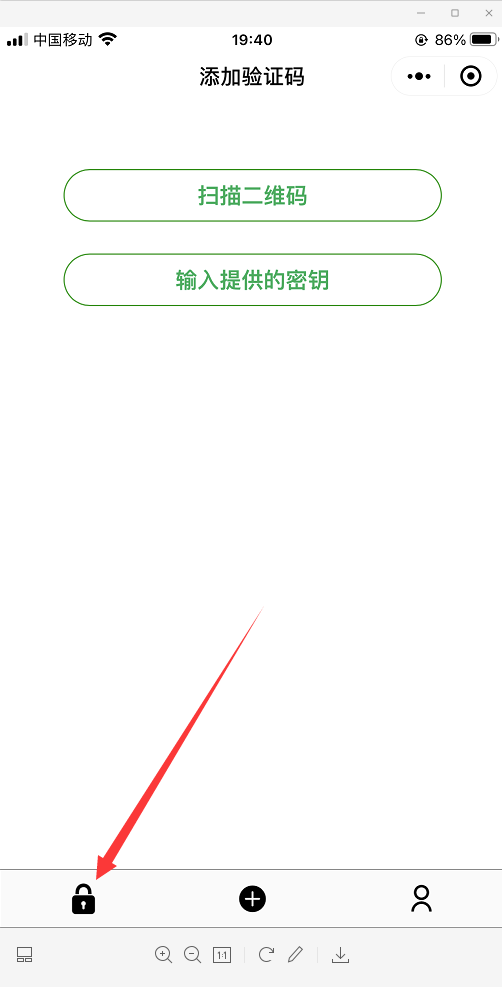 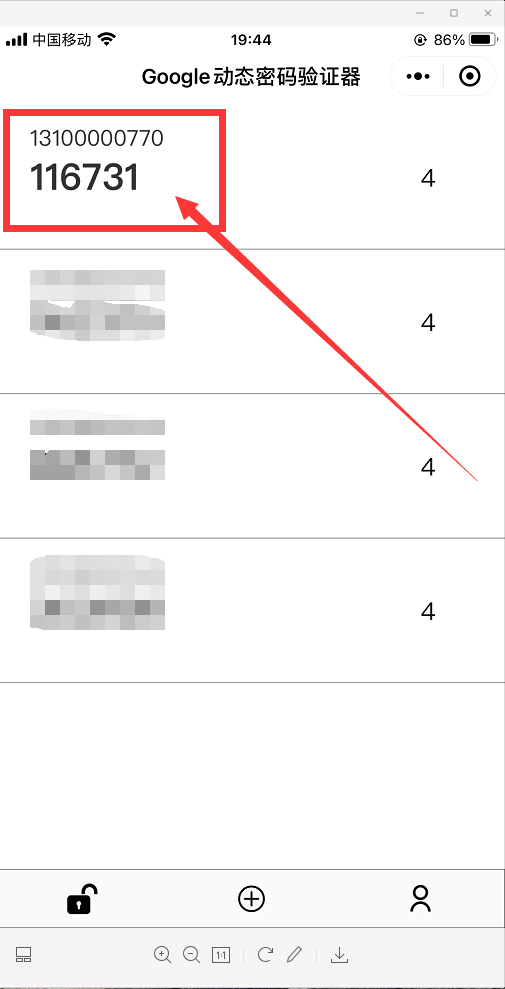 